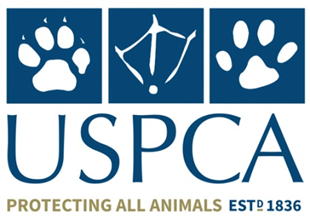 Job DescriptionJob Title – Veterinary Surgeon Location – USPCA Animal Hospital, Unit 5 & 6 Carnbane Industrial Estate NewryHours of Work: - Normal working hours are 35 hours per week.		        Part time hours would also be considered.Reports to – Senior Veterinary SurgeonPrincipal Function - To medically and surgically assess and treat small companion animals and injured wildlife at the USPCA Animal Hospital in order to deliver an efficient, professional and caring service in accordance with USPCA policies. Principal Duties -  To deliver charitable, private and preventive clinical work of appropriate quality within the scope of the service, USPCA policies and RCVS Code of Conduct. To perform consultation and medical treatment of companion animals and wildlife.To undertake surgery including neutering and general surgical operations.To carry out a range of tests including X –Rays and Scans and provide care for animal in-patients. To deliver a good quality service to clients and members of the public in accordance with USPCA procedures and to communicate with clients effectively with courtesy and sympathy. To carry out regular private health checks, give vaccinations and give owners advice on care and diet for their animals. To treat injured wildlife and injured stray animals in accordance with USPCA Policies. To put severely injured animals or terminally ill animals to sleep. To maintain high clinical governance and cleanliness standards at all times. To promote animal welfare and responsible pet ownership through client education and preventative medicine in accordance with USPCA Policy.To manage all data relating to clients in accordance with data protection legislation and confidentiality. To participate in events arranged by the USPCA to support the charitable work of the USPCA.To promote the good image of the USPCA both internally and externally by communicating in a positive manner To complete the required number of CPD hours and share learning with colleagues. While at work all staff are required to:Take care of their own health and safety and that of others who may beaffected by their acts and omissions.To-operate within USPCA policies and procedures.Wear the uniform provided by the USPCA at all times whilst on duty. Sensible shoes must be worn and hair of shoulder length or longer must be tied back at all times.General Information New appointments are subject to a six month probationary periodHoliday entitlement is 28 days per year inclusive of statutory holidaysContributory pension schemeSalary commensurate with experience CPD is actively encouraged and supported. Personal Specification for Veterinary Surgeon Criteria Essential Desirable Professional / Technical Qualifications MRCVS registeredExperience & Job Knowledge Experience in small animal practice.1+ years post qualification experience in small animalpractice. Previous experience of animal welfare issues. Skills & Competencies Ability to work effectively as a member of a team.Excellent communication skills written & oral. Ability to work well under pressure.Ability to manage own time effectively. Ability to make sound clinical decisions.Ability to work autonomously.Personal Qualities Good standard of personal presentation.Professional approach to veterinary care and clinical practice. Self-motivated to work independently.Special Circumstances Ability to work a variety of hours and shifts.Full Clean Driving Licence. Access to a Car.Sympathetic to the aims and policies of the USPCA.